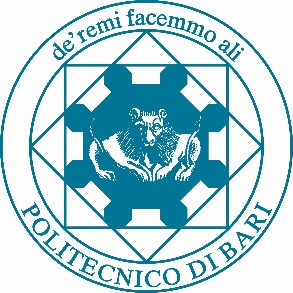 POLITECNICO DI BARIDipartimento di Scienze dell’Ingegneria Civile e dell’ArchitetturaCorso di Laurea Magistrale a ciclo unico in Ingegneria Edile-ArchitetturaTesi di Laurea Magistrale inXXXXXXXXXXXXXXXXXXXxxxxxxxxxxxxxRelatore:									Laureando:Prof. Ing. XXXXXXXXXXX						Mario ROSSICorrelatore:                                                                                                    Ing. XXXXXXXXXXXXXXX_________________________________________________________________________Anno accademico 20XX / 20XX